ПроеКТОрия. Шоу профессий."Цифровой мир"Сегодня 26 ноября 2020 г. в 11ч 00мин. по московскому времени  на базе «Точка роста» в рамках реализации открытых онлайн-уроков, реализуемых с учетом опыта цикла открытых уроков "ПроеКТОрия", направленных на раннюю профориентацию состоялась демонстрация Шоу профессий "Цифровой мир", направленного на знакомство школьников с профессиями цифровой индустрии. В данном уроке приняли участие учащиеся 8-11 классов и учителя.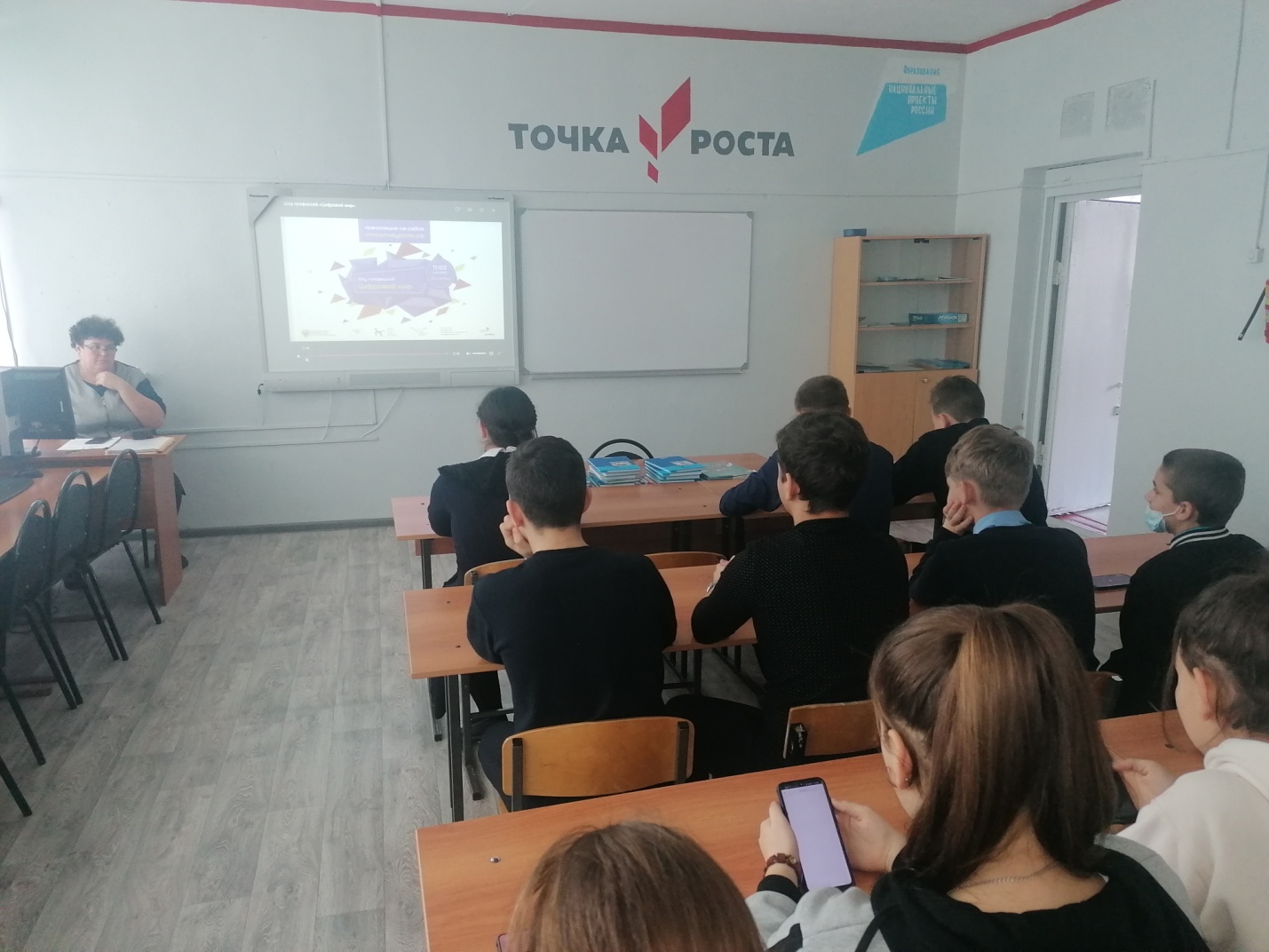 